Количество вакантных мест для приема (перевода) по каждой образовательнойпрограмме, профессии, специальности, направлению подготовки (на места,финансируемые за счет бюджетных ассигнований федерального бюджета,бюджетов субъектов Российской Федерации, местных бюджетов, по договорам обобразовании за счет средств физических и (или) юридических лиц)Информация на 10.10.2020г.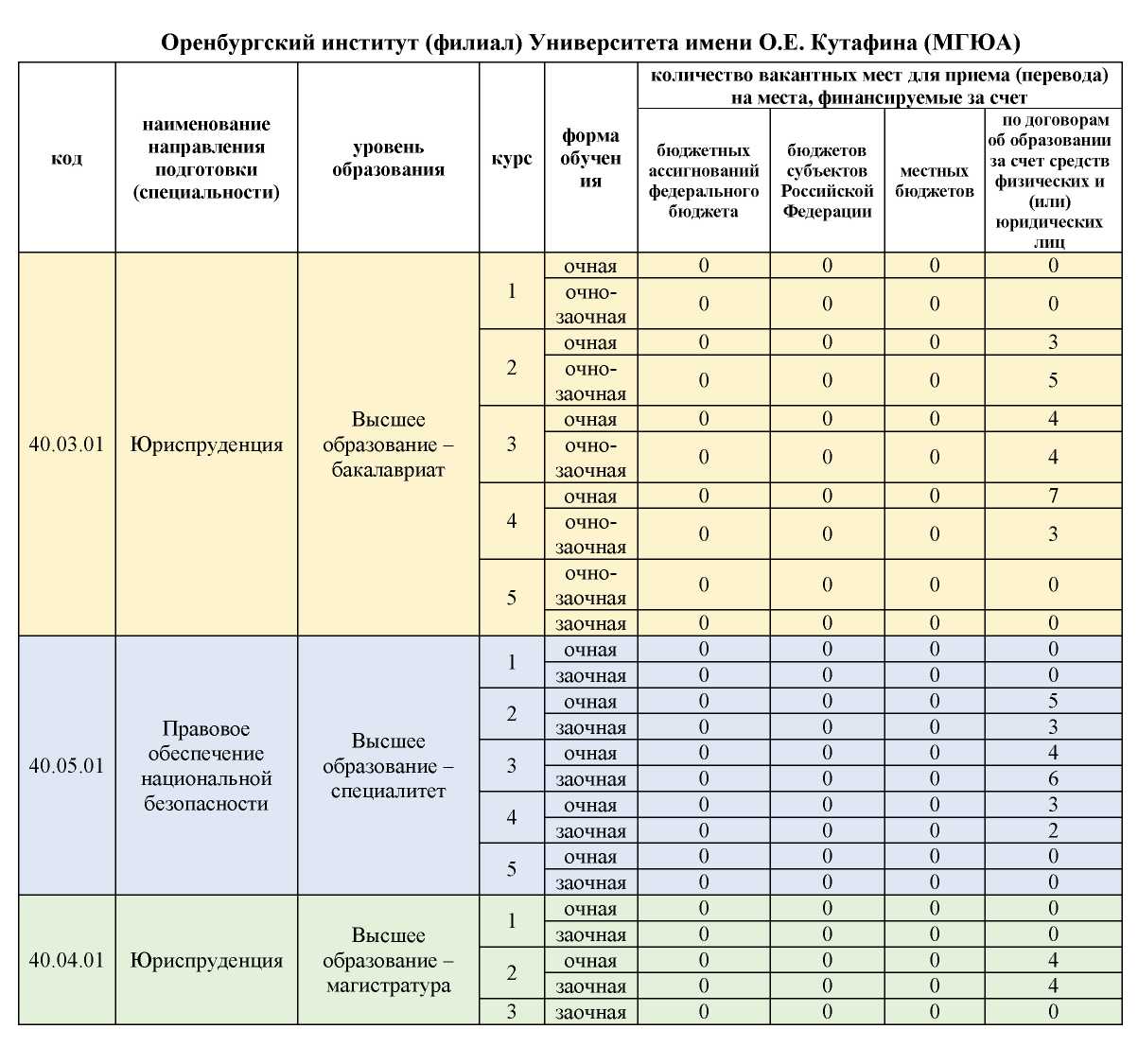 